                                                                                                           Утверждаю 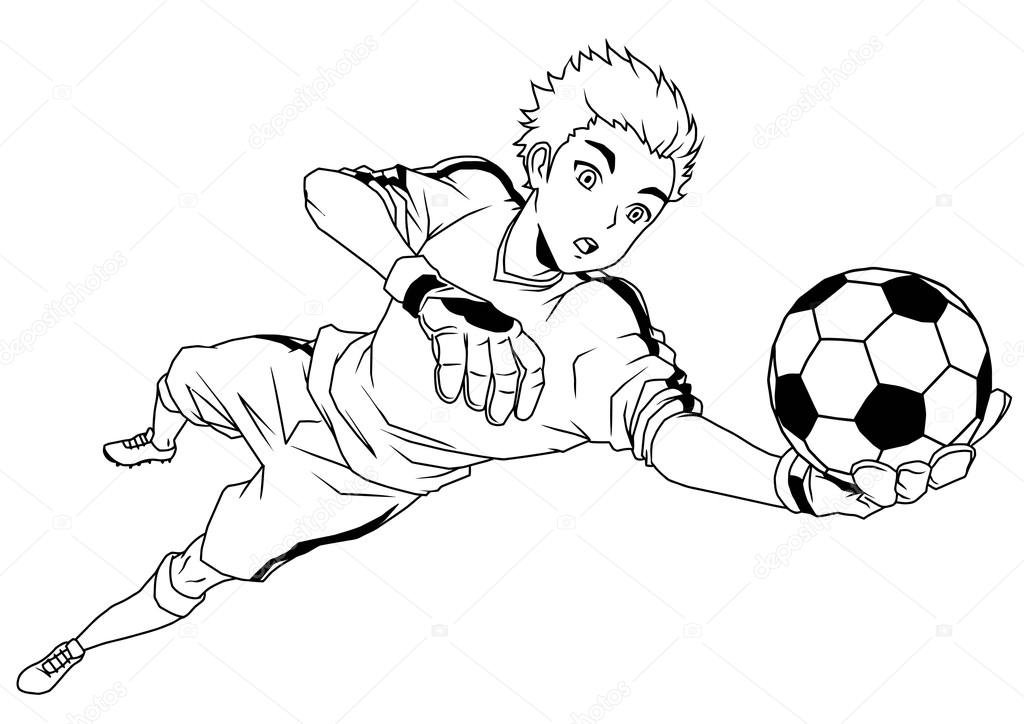 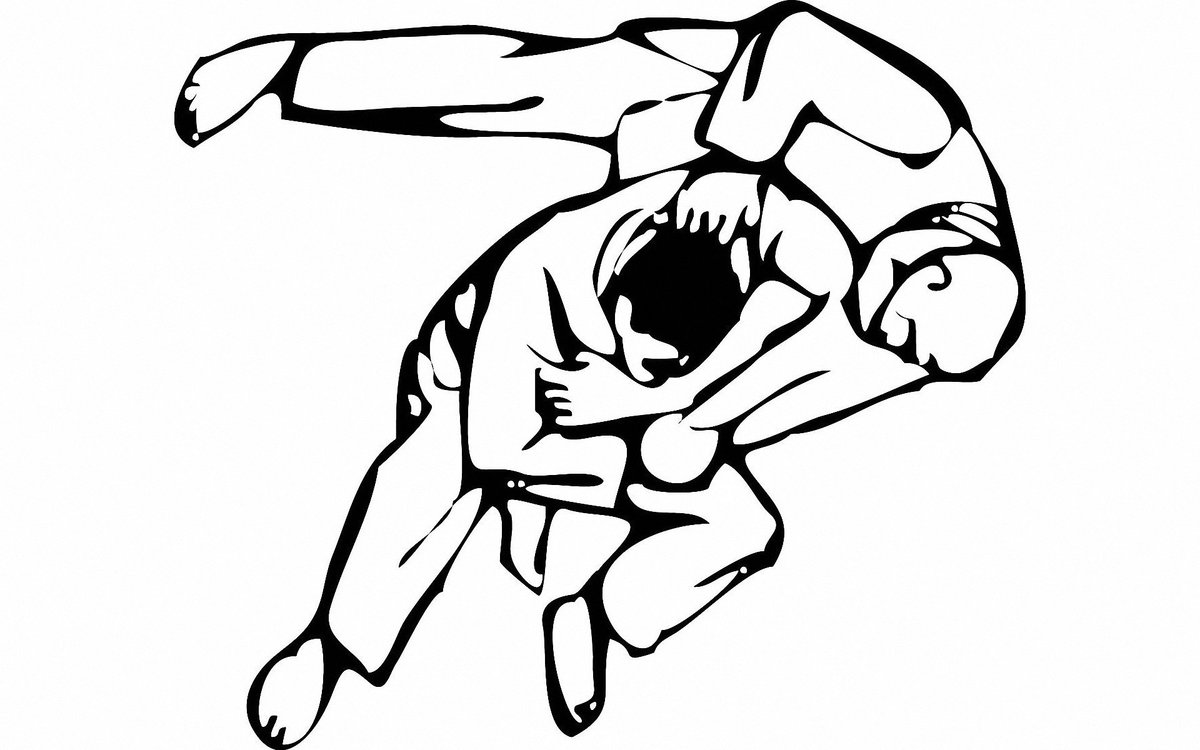 Глава Тальменского района                                                                                                                                           __________С.Д. Самсоненко «___»______________2020 г.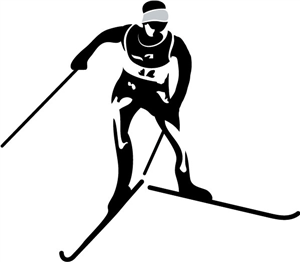                                           Дорожная карта проекта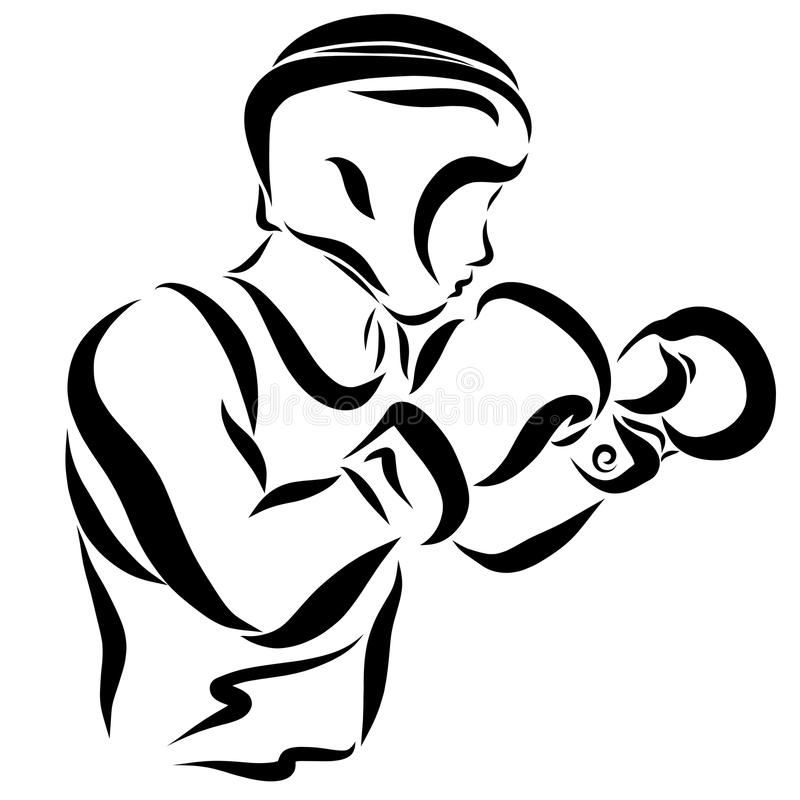 «Здоровое - спортивное лето» 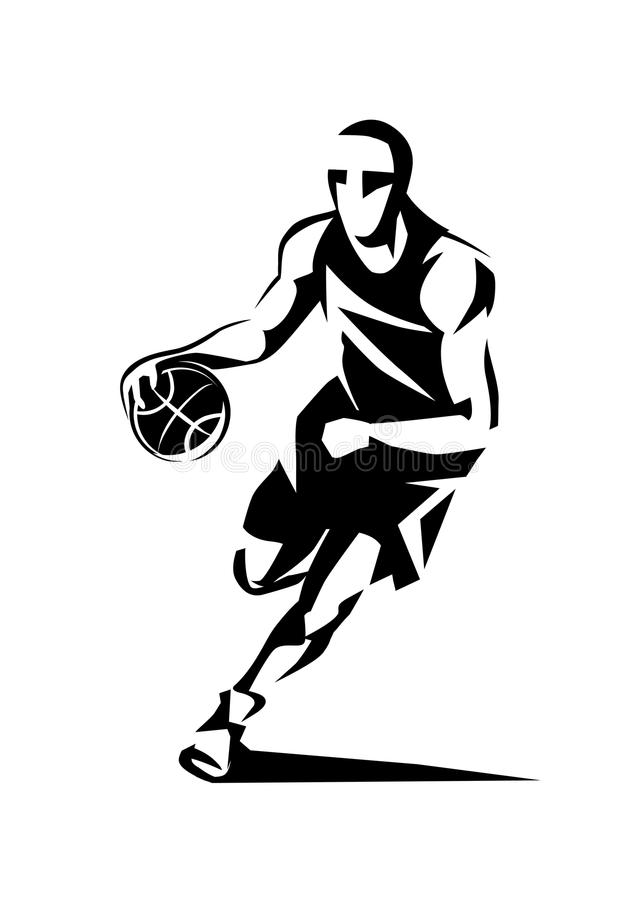 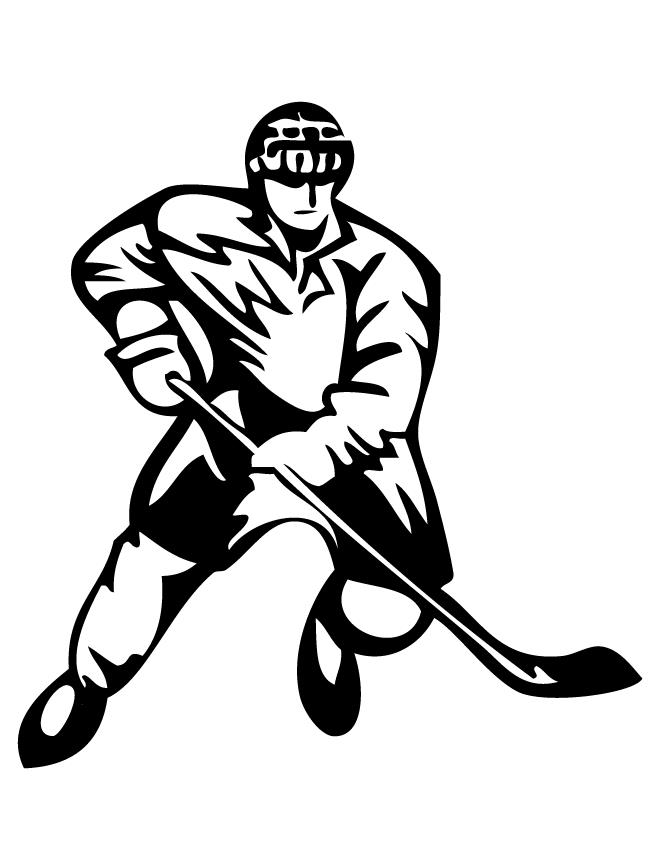 Цели:Популяризация спорта и здорового образа жизни, активного и безопасного отдыха у жителей Тальменского района.Снижение асоциального поведения, формирование здорового образа жизни в детско-молодежной среде.Привлечение к занятиям физической культурой и спортом всех групп населения Тальменского района.Задачи:Формирование привычки к здоровому образу жизни.Популяризация видов спорта, которые развиваются в Тальменском районе.Формирование у молодого поколения стремления к физическому совершенствованию.Куратор проекта Федосеев Д.В.  План мероприятий1. Популяризация видов спорта в Тальменском районе.1. Популяризация видов спорта в Тальменском районе.1. Популяризация видов спорта в Тальменском районе.1. Популяризация видов спорта в Тальменском районе.1. Популяризация видов спорта в Тальменском районе.Размещение информации и видеороликов на сайте администрации Тальменского района, газете «Тальменская жизнь» и социальных сетях по видам спорта, один раз в неделю: футбол  волейбол хоккей лыжные гонки легкая атлетика дзюдо кикбоксинг шахматы баскетбол гири  полиатлон спортивные семьи городки Дается краткая информация об истории зарождения вида спорта в Тальменском районе.Перечень спортивных достижений в данном виде спорта.Интервью с тренером по виду спорта.Видеоролик с показом тренировки. (1,5-4 мин.)Дается краткая информация об истории зарождения вида спорта в Тальменском районе.Перечень спортивных достижений в данном виде спорта.Интервью с тренером по виду спорта.Видеоролик с показом тренировки. (1,5-4 мин.)Сроки реализацииОтветственный исполнительРазмещение информации и видеороликов на сайте администрации Тальменского района, газете «Тальменская жизнь» и социальных сетях по видам спорта, один раз в неделю: футбол  волейбол хоккей лыжные гонки легкая атлетика дзюдо кикбоксинг шахматы баскетбол гири  полиатлон спортивные семьи городки Дается краткая информация об истории зарождения вида спорта в Тальменском районе.Перечень спортивных достижений в данном виде спорта.Интервью с тренером по виду спорта.Видеоролик с показом тренировки. (1,5-4 мин.)Дается краткая информация об истории зарождения вида спорта в Тальменском районе.Перечень спортивных достижений в данном виде спорта.Интервью с тренером по виду спорта.Видеоролик с показом тренировки. (1,5-4 мин.)ИюньИюльАвгуст- Прилуцкий С.А.- тренера по видам спортанастольный теннис косики - каратенастольный теннис косики - каратеИюньИюльАвгуст- Прилуцкий С.А.- тренера по видам спорта2. Моя семья за спорт и ЗОЖ2. Моя семья за спорт и ЗОЖ2. Моя семья за спорт и ЗОЖ2. Моя семья за спорт и ЗОЖ2. Моя семья за спорт и ЗОЖРазмещение видеороликов на сайте администрации Тальменского района, в газете «Тальменская жизнь» и социальных сетях с проведением зарядок, упражнений и разминок, один раз в две недели.Размещение видеороликов на сайте администрации Тальменского района, в газете «Тальменская жизнь» и социальных сетях с проведением зарядок, упражнений и разминок, один раз в две недели.Берется интервью у спортивных династий Тальменского района. Записывается видеоролик -  как семьи занимаются спортом. (1,5-4 минт.)Сроки реализацииОтветственный исполнительРазмещение видеороликов на сайте администрации Тальменского района, в газете «Тальменская жизнь» и социальных сетях с проведением зарядок, упражнений и разминок, один раз в две недели.Размещение видеороликов на сайте администрации Тальменского района, в газете «Тальменская жизнь» и социальных сетях с проведением зарядок, упражнений и разминок, один раз в две недели.Берется интервью у спортивных династий Тальменского района. Записывается видеоролик -  как семьи занимаются спортом. (1,5-4 минт.)ИюньИюльАвгуст-Качергина Е.3. Здоровье крепче у того, кто дружен с ГТО!3. Здоровье крепче у того, кто дружен с ГТО!3. Здоровье крепче у того, кто дружен с ГТО!3. Здоровье крепче у того, кто дружен с ГТО!3. Здоровье крепче у того, кто дружен с ГТО!Размещение информации на сайте администрации Тальменского района, газете «Тальменская жизнь» и социальных сетях о правильной подготовке сдачи и приема норм ГТО, один раз в неделю.Размещение информации на сайте администрации Тальменского района, газете «Тальменская жизнь» и социальных сетях о правильной подготовке сдачи и приема норм ГТО, один раз в неделю.Выставляется информация о ВФСК ГТО (правильность регистрации, нормативы для всех категорий граждан).Записывается видеоролик с рассказом и демонстрацией правильного выполнения тестов ГТО. (1,5-4 минт.)Сроки реализацииОтветственный исполнительРазмещение информации на сайте администрации Тальменского района, газете «Тальменская жизнь» и социальных сетях о правильной подготовке сдачи и приема норм ГТО, один раз в неделю.Размещение информации на сайте администрации Тальменского района, газете «Тальменская жизнь» и социальных сетях о правильной подготовке сдачи и приема норм ГТО, один раз в неделю.Выставляется информация о ВФСК ГТО (правильность регистрации, нормативы для всех категорий граждан).Записывается видеоролик с рассказом и демонстрацией правильного выполнения тестов ГТО. (1,5-4 минт.)ИюньИюльАвгуст- Кондратенко М.Н- Ивонина И.Б.- Прикуль В.И.-Калинин С.Н4. Развивая спорт - развиваем село.4. Развивая спорт - развиваем село.4. Развивая спорт - развиваем село.4. Развивая спорт - развиваем село.4. Развивая спорт - развиваем село.Главы сельских советов предоставляют информацию о видах спорта, которые развиваются у них в сельских советах: размещение на сайте администрации Тальменского района, газете «Тальменская жизнь» и социальных сетях, один раз в неделю.Главы сельских советов предоставляют информацию о видах спорта, которые развиваются у них в сельских советах: размещение на сайте администрации Тальменского района, газете «Тальменская жизнь» и социальных сетях, один раз в неделю.Краткая информация о спортивной деятельности в сельском совете.Какие спортивные достижения.Информация о спортивной инфраструктуре.Спортивная гордость села.Сроки реализацииОтветственный исполнительГлавы сельских советов предоставляют информацию о видах спорта, которые развиваются у них в сельских советах: размещение на сайте администрации Тальменского района, газете «Тальменская жизнь» и социальных сетях, один раз в неделю.Главы сельских советов предоставляют информацию о видах спорта, которые развиваются у них в сельских советах: размещение на сайте администрации Тальменского района, газете «Тальменская жизнь» и социальных сетях, один раз в неделю.Краткая информация о спортивной деятельности в сельском совете.Какие спортивные достижения.Информация о спортивной инфраструктуре.Спортивная гордость села.ИюньИюльАвгуст- главы сельских советов5. Туристические маршруты Тальменского района.5. Туристические маршруты Тальменского района.5. Туристические маршруты Тальменского района.5. Туристические маршруты Тальменского района.5. Туристические маршруты Тальменского района.Размещение информации на сайте администрации Тальменского района о туристических маршрутах в Тальменском районе, газете «Тальменская жизнь» и социальных сетях, один раз в две недели.Размещение информации на сайте администрации Тальменского района о туристических маршрутах в Тальменском районе, газете «Тальменская жизнь» и социальных сетях, один раз в две недели.1. Информация о маршрутах.2. Разработка и показ однодневных маршрутов для  прогулок на территории Тальменского района (пешей прогулки, велопрогулки, мотопрогулки).Сроки реализацииОтветственный исполнительРазмещение информации на сайте администрации Тальменского района о туристических маршрутах в Тальменском районе, газете «Тальменская жизнь» и социальных сетях, один раз в две недели.Размещение информации на сайте администрации Тальменского района о туристических маршрутах в Тальменском районе, газете «Тальменская жизнь» и социальных сетях, один раз в две недели.1. Информация о маршрутах.2. Разработка и показ однодневных маршрутов для  прогулок на территории Тальменского района (пешей прогулки, велопрогулки, мотопрогулки).ИюньИюльАвгуст- главы сельских советов